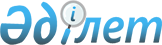 О Плане мероприятий на 2005-2006 годы по реализации Государственной программы функционирования и развития языков на 2001-2010 годы
					
			Утративший силу
			
			
		
					Постановление Правительства Республики Казахстан от 4 ноября 2004 года № 1146. Утратило силу постановлением Правительства Республики Казахстан от 1 июля 2011 года № 747      Сноска. Утратило силу постановлением Правительства РК от 01.07.2011 № 747.      В целях реализации Указа Президента Республики Казахстан от 7 февраля 2001 года N 550 "О Государственной программе функционирования и развития языков на 2001-2010 годы" Правительство Республики Казахстан ПОСТАНОВЛЯЕТ: 

      1. Утвердить прилагаемый План мероприятий на 2005-2006 годы по реализации Государственной программы функционирования и развития языков на 2001-2010 годы (далее - План). 

      2. Руководителям местных исполнительных органов в месячный срок разработать и утвердить региональную программу функционирования и развития языков на 2005-2006 годы. 

      3. Руководителям центральных и местных исполнительных органов обеспечить реализацию мероприятий, определенных Планом, и представлять Министерству культуры, информации и спорта Республики Казахстан ежегодно, не позднее 20 июня и 20 декабря, информацию о выполнении мероприятий Плана. 

      4. Министерству культуры, информации и спорта Республики Казахстан представлять Правительству Республики Казахстан ежегодно, не позднее 30 июня и 30 декабря, сводную информацию о выполнении мероприятий Плана. 

      5. Контроль за исполнением настоящего постановления возложить на Министерство культуры, информации и спорта Республики Казахстан. 

      6. Настоящее постановление вступает в силу со дня подписания.       Премьер-Министр 

      Республики Казахстан Утвержден             

постановлением Правительства    

Республики Казахстан        

от 4 ноября 2004 года N 1146     

План мероприятий 

на 2005-2006 годы по реализации Государственной программы 

функционирования и развития языков на 2001-2010 годы -------------------------------------------------------------------------- 

N  !      Мероприятие      !  Форма     !Ответст-!Срок ис-!Предпо-!Источ- 

п/п!                       ! завершения !венный  !полнения!лагае- !ник 

   !                       !            !за ис-  !        !мые    !финан- 

   !                       !            !полнение!        !расхо- !сирова- 

   !                       !            !        !        !ды,млн.!ния 

   !                       !            !        !        !тг.    ! 

-------------------------------------------------------------------------- 

1 !         2             !     3      !    4   !    5   !   6   !   7 

-------------------------------------------------------------------------- 

                     Нормативное правовое обеспечение 1.  Разработать План         Проект         МКИС   4        Не        - 

    мероприятий на 2007-     постановления         квартал  требует 

    2008 годы по реализации  Правительства         2006     финанси- 

    Государственной програм- Республики            года     рования 

    мы функционирования и    Казахстан 

    развития языков на 

    2001-2010 годы         Функционирование языков в сфере государственного управления 

                 и делопроизводства, законодательства 2.  Продолжить работу по     Приказ         МОН    3        Не        - 

    переходу на государ-                           квартал  требует 

    ственный язык Советов                          2005     финанси- 

    по защите диссертаций                          года     рования 

    высших учебных заведений 

    и научно-исследователь- 

    ских учреждений 3.  Разработать План меро-   Приказ         АИС    4        Не         - 

    приятий по реализации                          квартал  требует 

    статьи 22 "Язык почтово-                      2006     финанси- 

    телеграфных отправле-                          года     рования 

    ний" Закона Республики 

    Казахстан "О языках в 

    Республике Казахстан" 4.  Разработать План         Приказ,    МИТ, акимы 3        Не         - 

    мероприятий по реали-    решения    областей   квартал  требует 

    зации части четвертой               и городов  2005     финанси- 

    и пятой статьи 21                   Астаны и   года     рования 

    "Язык реквизитов и                  Алматы 

    визуальной информации" 

    Закона Республики 

    Казахстан "О языках 

    в Республике Казахстан" 5.  Провести проверку        Информация     МКИС,  30 июня  Не тре-    - 

    государственных учреж-   Правитель-            и 30     бует 

    дений по исполнению      ству                  декабря  финанси- 

    Закона Республики       Республики            2005     рования 

    Казахстан "О языках      Казахстан             года 

    в Республике Казахстан"                        30 июня 

    согласно утвержденному                         и 30 

    графику                                        декабря 

                                                   2006 

                                                   года 

                             Информация  акимы     20 июня 

                             в МКИС      областей  и 20 

                                         и городов декабря 

                                         Астаны и  2005 

                                         Алматы    года, 

                                                   20 июня 

                                                   и 20 

                                                   декабря 

                                                   2006 

                                                   года       Языковое развитие в сфере образования и обучения языкам 6.  Принять меры по увели-   Информация  МОН,      4        Не тре-    - 

    чению количества         в МКИС      акимы     квартал  бует 

    отделений с казахским                областей  2005     финанси- 

    языком обучения и дис-               и горо-   года,    рования 

    циплин, преподаваемых                дов       4 

    на казахском языке,                  Астаны и  квартал 

    в высших и средних                   Алматы    2006 

    профессиональных                               года 

    учебных заведениях 

    (без увеличения общего 

    количества отделений) 

 

  7.  Продолжить работу по     Информация  МОН,      4        Не тре-    - 

    увеличению количества    в МКИС      акимы     квартал  бует 

    часов на обучение                    областей  2005     финанси- 

    казахскому языку в                   и городов года,    рования 

    отделениях с иными                   Астаны    4 

    языками обучения сред-               и Алматы  квартал 

    них общеобразовательных,                       2006 

    средних профессиональ-                         года 

    ных и высших профес- 

    сиональных учебных 

    заведениях путем оптими- 

    зации учебного процесса 

    (без увеличения общего 

    количества часов по 

    базисному учебному плану) 8.  Провести международную   Информация  МОН       2         8,3    Рес- 

    олимпиаду по предмету    в МКИС                квартал          пуб- 

    "Казахский язык и                              2005             ликан- 

    литература"                                    года,            ский 

                                                   2 квартал        бюджет 

                                                   2006      8,3 

                                                   года 9.  Продолжить работу по     Информация  МОН       4 квартал  Не тре-  - 

    повышению квалификации   в МКИС                2005 года, бует 

    учителей казахского                            4 квартал  финан- 

    языка в школах с иными                         2006 года  сиро- 

    языками обучения                                          вания 

    (русский, узбекский, 

    уйгурский, таджикский) 10. Продолжить работу по     Информация  МОН,      4 квартал  Не тре-  - 

    увеличению количества    в МКИС      акимы     2005 года, бует 

    дошкольных организаций               областей  4 квартал  финанси- 

    образования с казахским              и городов 2006 года  рования 

    языком обучения и воспи-             Астаны и 

    тания (без увеличения                Алматы 

    общего количества 

    дошкольных учреждений) 11. Привлекать национально-  Приказ      МКИС      4 квартал  12,18 Рес- 

    культурные объединения                         2005 года,       пуб- 

    к реализации единой                            4 квартал        ликан- 

    государственной языковой                       2006 года        ский 

    политики через воскресные                                 12,18 бюджет 

    школы по изучению родных 

    языков 

 

  12. Продолжить работу по     Приказ      МКИС,     4 квартал  3,0   Респуб- 

    обучению современному                МОН,      2005 года,       ликан- 

    казахскому алфавиту                  МТСЗН     4 квартал        ский 

    репатриантов на базе                           2006 года  3,0   бюджет 

    общеобразовательных 

    школ 13  Организовать летний      Приказ      МКИС      4 квартал  6,0   Респуб- 

    отдых оздоровления и                           2005 года,       ликан- 

    занятости детей и                              4 квартал  6,0   ский 

    подростков национальных                        2006 года        бюджет 

    воскресных школ с изу- 

    чением казахского языка 

    в летний период 

--------------------------------------------------------------------------                      Научно-лингвистическое обеспечение 

-------------------------------------------------------------------------- 

14. Продолжить работу        Приказ      МКИС,     4 квартал  6,82  Респуб- 

    по разработке и                      МОН       2005 года,       ликан- 

    изданию учебников,                             4 квартал  6,9   ский 

    учебных пособий,                               2006 года        бюджет 

    словарей, справочников, 

    типовых программ по 

    интенсивному (углублен- 

    ному) обучению казах- 

    скому языку 15. Разработать и соста-     Приказ      МКИС,     4 квартал  4,5   Респуб- 

    вить XI-XIII тома                    МОН       2005 года        ликан- 

    15-ти томного толкового                                         ский 

    словаря казахского                                              бюджет 

    языка 16. Разработать и составить  Приказ      МКИС,     4 квартал  4,5   Респуб- 

    XIV-XV тома 15-ти том-               МОН       2006 года        ликан- 

    ного толкового словаря                                          ский 

    казахского языка                                                бюджет 17. Провести работу по       Приказ      МКИС      4 квартал  2,1   Респуб- 

    созданию на базе РЦУГЯ                         2005 года,       ликан-  

    централизованную систему                       4 квартал        ский 

    обучения государственных                       2006 года  2,2   бюджет 

    служащих казахскому языку 18. Продолжить работу по     Приказ      МКИС      4 квартал  1,2   Респуб- 

    проведению социологи-                          2005 года,       ликан- 

    ческих исследований по                         4 квартал  2,8   ский 

    проблемам развития                             2006 года        бюджет 

    языков и формирования 

    банка данных о языковой 

    ситуации в Республике 

    Казахстан 19. Провести республикан-    Приказ      МКИС,     4 квартал  13,84 Респуб- 

    ские (региональные)                  акимы     2005 года,       ликан- 

    научные конференции,                 областей  4 квартал  14,0  ский 

    семинары по проблемам                и городов 2006 года        бюджет 

    терминологии, ономас-                Астаны и 

    тики, тюркской письмен-              Алматы 

    ности, развитию казах- 

    ского языка, дело- 

    производства, конкурсы 

    по проблемам развития 

    языков среди государст- 

    венных органов на знание 

    государственного языка, 

    дни славянской 

    письменности и др. 20. Разработать и составить  Аналити-     МКИС     4 квартал   2,29 Респуб- 

    аналитические доклады    ческий                2005 года,       ликан- 

    "Языковое развитие в     доклад                4 квартал        ский 

    сфере законодательства                         2006 года   2,3  бюджет 

    и делопроизводства", 

    "Языковая политика: 

    актуальные проблемы 

    терминологии" 21. Продолжить работу по     Приказ      МКИС      4 квартал   6,3  Респуб- 

    подготовке и выпуску                           2005 года,       ликан- 

    литературы по актуальным                       4 квартал        ский 

    проблемам государствен-                        2006 года   6,3  бюджет 

    ного языка 22. Продолжить работу по     Приказ      МКИС      4 квартал   Не     - 

    обеспечению системати-                         2005 года,  тре- 

    ческих комплектований                          4 квартал   бует 

    библиотек литературой                          2006 года   финан- 

    на казахском и других                                      сиро- 

    языках Республики                                          вания 

    Казахстан 23. Продолжить выпуск        Информация  АЗР,      4 квартал   1,1  Респуб- 

    административно-террито- в МКИС      акимы     2005 года,       ликан- 

    риальных карт областей               областей  4 квартал        ский 

    республики на государ-                         2006 года   3,1  бюджет 

    ственном языке 

 

  24. Продолжить работу по     Приказ      МКИС      4 квартал   4,23 Респуб- 

    подготовке и выпуску                           2005 года,       ликан- 

    книг, словарей и                               4 квартал        ский 

    справочников по актуаль-                       2006 года    4,3 бюджет 

    ным проблемам термино- 

    логии и ономастики 25. Обеспечить работу        Приказ      МКИС      4 квартал   6,64 Респуб- 

    Государственной термино-                       2005 года,       ликан- 

    логической и ономасти-                         4 квартал        ский 

    ческой комиссий при                            2006 года   6,7  бюджет 

    Правительстве 

    Республики Казахстан 26. Продолжить работу по     Информация  АЗР,      4 квартал  17,99 Респуб- 

    выпуску алфавитных       в МКИС      акимы     2005 года,       ликан- 

    указателей администра-               областей  4 квартал        ский 

    тивно-территориальных                          2006 года  26,02 бюджет 

    единиц и физико- 

    географических названий 

    по областям на государ- 

    ственном языке 27. Продолжить работу по     Приказ      МКИС      4 квартал   1,6  Респуб- 

    обеспечению выпуска                            2005 года,       ликан- 

    бюллетеней Государствен-                       4 квартал        ский 

    ной терминологической                          2006 года   1,6  бюджет 

    комиссии при Правительстве 

    Республики Казахстан 28. Продолжить работу по     Приказ      МКИС      4 квартал   1,6  Респуб- 

    обеспечению выпуска                            2005 года ,      ликан- 

    бюллетеней Государствен-                       4 квартал        ский 

    ной ономастической комис-                      2006 года   1,6  бюджет 

    сии при Правительстве 

    Республики Казахстан 29. Продолжить работу по     Приказ      МКИС      4 квартал   4,5  Респуб- 

    обеспечению выпуска                            2005 года,       ликан- 

    альманаха "Тiл жане                            4 квартал        ский 

    когам"                                         2006 года   4,5  бюджет 

 

  30. Изготовить образцы       Приказ      МКИС      4 квартал   3,0  Респуб- 

    деловых бумаг                                  2005 года,       ликан- 

    (компьютерных шаблонов)                        4 квартал        ский 

    для финансовых, налоговых                      2006 года   3,0  бюджет 

    служб  Языковое развитие в сфере культуры и средств массовой 

информации и обслуживания населения 31. Продолжить работу по     Приказ      МКИС,     4 квартал   6,51 Респуб- 

    проведению Республикан-              акимы     2005 года,       ликан- 

    ских фестивалей языков               областей  4 квартал        ский 

    народа Казахстана                    и городов 2006 года   6,6  бюджет 

                                         Астаны 

                                         и Алматы 32. Продолжить работу по     Приказ      МКИС,     4 квартал   2,61 Респуб- 

    проведению традиционного             акимы     2005 года,       ликан- 

    республиканского кон-                областей  4 квартал   2,7  ский 

    курса мастеров художест-             и городов 2006 года        бюджет 

    венного чтения                       Астаны 

                                         и Алматы 33. Продолжить работу по     Приказ      МКИС,     4 квартал  214,4 Респуб- 

    обеспечению подготовки               Агентство 2005 года,       ликан- 

    и выхода в эфир:                     "Хабар"   4 квартал        ский 

    теле- и радиопередач                 (по сог-  2006 года  215,0 бюджет 

    обучающего характера                 ласова- 

    под рубрикой "Изучаем                нию), 

    казахский язык" и                    НТК 

    оригинальных молодежных              "Казах- 

    и детских программ на                стан" (по 

    казахском языке;                     согласо- 

    теле- и радиопередач                 ванию), 

    на языках народов                    областные 

    Казахстана                           ТРК (по 

                                         согласо- 

                                         ванию), 

                                         Казахское 

                                         радио (по 

                                         согласо- 

                                         ванию) 34. Продолжить работу        Приказ      МКИС,     4 квартал  Не     - 

    по обеспечению                       акимы     2005 года, тре- 

    выполнения требований                областей  4 квартал  бует 

    законодательства                     и городов 2006 года  финан- 

    Республики Казахстан                 Астаны               сиро- 

    в части соблюдения                   и Алматы             вания 

    электронными средствами 

    массовой информации 

    пропорционального 

    соотношения объема 

    передач на государст- 

    венном и других языках 35. Проводить круглые        Приказ      МКИС      4 квартал  16,82 Респуб- 

    столы, семинары-                               2005 года,       ликан- 

    совещания и т.д. по                            4 квартал   16,9 ский 

    созданию языковой среды                        2006 года        бюджет 36. Продолжить работу по     Информация  МТК,АИС,  4 квартал  Не       - 

    обеспечению применения   в МКИС      МИТ, МЗ,  2005 года, тре- 

    государственного языка               акимы     4 квартал  бует 

    в сферах транспорта и                областей  2006 года  финан- 

    связи, торговли, здраво-             и городов            сиро- 

    охранения и бытового                 Астаны               вания 

    обслуживания, справочно-             и Алматы 

    информационной службы 37. Провести республикан-    Приказ      МКИС      3 квартал   2,74 Респуб- 

    ский конкурс "Мемлекет-                        2005 года,       ликан- 

    тiк тiл жане букаралык                         3 квартал        ский 

    акпарат куралдары"                             2006 года   2,9  бюджет 38. Провести мероприятия по  Приказ      МКИС      4 квартал   3,1  Респуб- 

    пропаганде государствен-                       2005 года,       ликан- 

    ной языковой политики в                        4 квартал        ский 

    средствах массовой                             2006 года   3,1  бюджет 

    информации 39. Провести республикан-    Приказ      МКИС      4 квартал   1,97 Респуб- 

    ский конкурс "Лучший                           2005 года,       ликан- 

    учитель казахского                             4 квартал        ский 

    языка"                                         2006 года   1,97 бюджет 

-------------------------------------------------------------------------- 

                        ИТОГО                      2005 год   355,34* 

                                                   2006 год   368,47* 

__________________________________________________________________________       * Объемы расходов по мероприятиям, финансируемым за счет средств республиканского 

бюджета на 2005-2006 годы, будут определяться в соответствии с Законом РК "О республиканском бюджете" на соответствующий финансовый год. МКИС - Министерство культуры, информации и спорта Республики Казахстан; 

МОН - Министерство образования и науки Республики Казахстан; 

МИТ - Министерство индустрии и торговли Республики Казахстан; 

МТК - Министерство транспорта и коммуникаций Республики Казахстан; 

МТСЗН - Министерство труда и социальной защиты Республики Казахстан; 

АИС - Агентство Республики Казахстан по информатизации и связи; 

АЗР - Агентство Республики Казахстан по управлению земельными ресурсами; 

МЗ- Министерство здравоохранения Республики Казахстан 
					© 2012. РГП на ПХВ «Институт законодательства и правовой информации Республики Казахстан» Министерства юстиции Республики Казахстан
				